БиологияПреподаватель Свинина С.А.svinina@vemst.ruЗадания для гр.КРИП-81эл.адрес  svinina@vemst.ruПосмотреть уроки раздела КАЧЕСТВО ОКРУЖАЮЩЕЙ СРЕДЫ И СИСТЕМЫ ЖИЗНЕОБЕСПЕЧЕНИЯ–https://resh.edu.ru/subject/40/11/ПОДГОТОВИТЬСЯ К ДИФ.ЗАЧЕТУВыполнить Тренировочные задания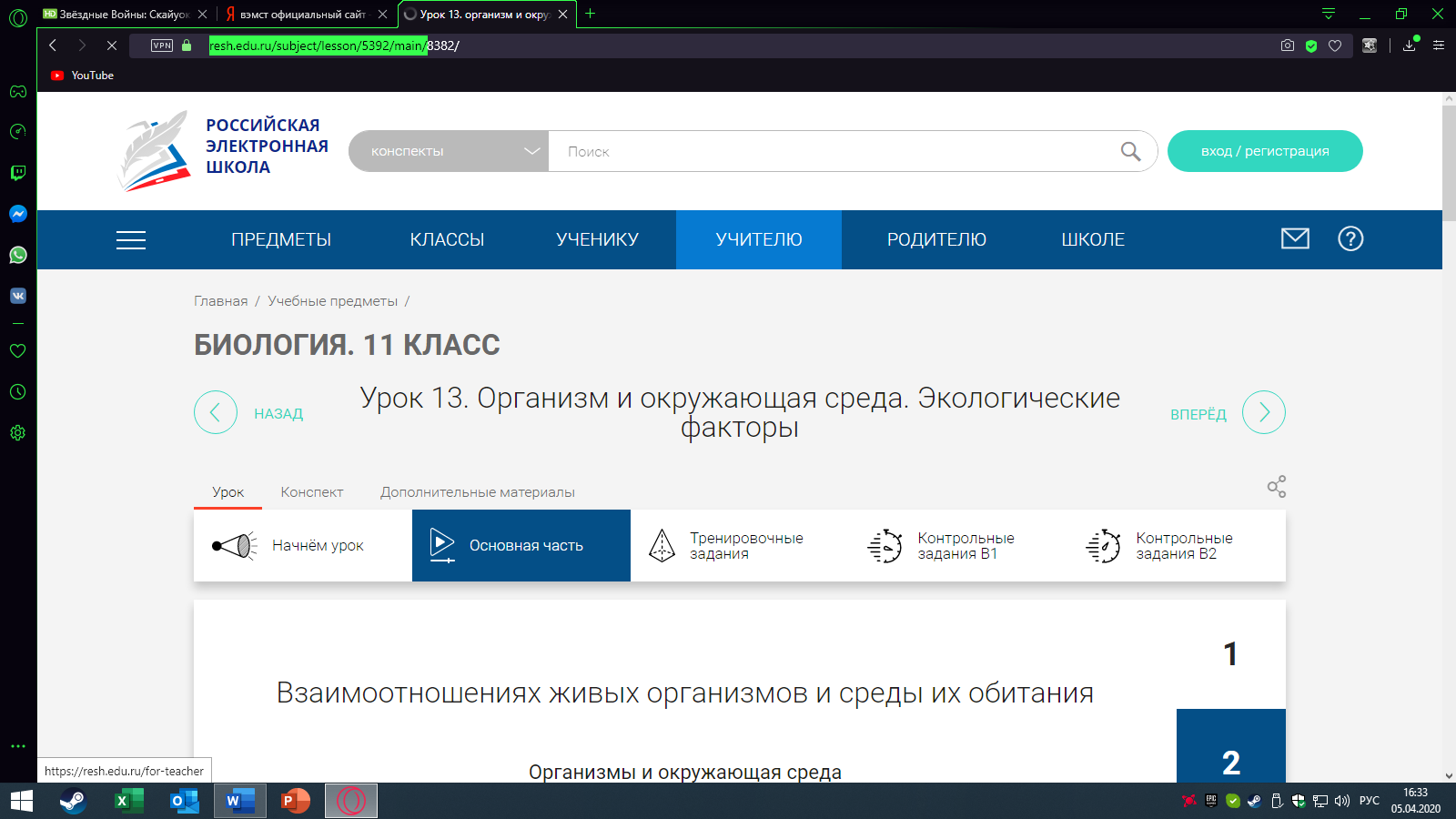 